Nombre completo: Fecha: Correo: Yo:  declaro bajo protesta de decir la verdad que la información que incluyo a continuación es verídica y es reflejo de las actividades realizadas por mí.En este portafolio de evidencias podrás demostrar tu habilidad como Octopus Game Master para realizar estrategias de Gamificación basadas en el método Octopus    Primero: Planea y ejecuta tu gamificación, después contesta cada pregunta de manera breve y sincera   .  I. GENERALES                                                                                                                                                .1. ¿Cuánto tiempo te llevó diseñar tu gamificación (horas, días)?2. ¿Qué fue lo que se te hizo más fácil?3. ¿Qué fue lo que se te hizo más complicado?4. ¿Qué ajustes necesitaste hacer durante tu gamificación?III. PROCESO DE GAMIFICACIÓN                                                                                                               .1. ¿Dónde llevaste a cabo tu gamificación? ¿es un lugar en el que trabajas normalmente o es un lugar externo (otra sucursal, un lugar completamente ajeno a ti al que vas como consultor)?2. ¿Hubo una sensibilización previa a la gamificación? En caso de que sí 	¿para quienes fue la sensibilización (jugadores, puestos clave, etc.)?¿En qué consistió la sensibilización?3. ¿Hubo un pre-lanzamiento? En caso de que sí 	¿en qué consistió?¿Con qué anticipación se hizo?4. ¿Cuál fue el objetivo de tu gamificación?5. ¿Cómo se midió el logro del objetivo de la gamificación?6. ¿Quiénes y cuándo jugaron?7. ¿Cómo invitaste a los participantes y les diste a conocer los días, horarios y lugares para la gamificación?8. ¿Cuál fue el perfil de tus jugadores (tipo de jugador “triunfador, explorador, etc.”, alguna otra clasificación, había algo que los unía o dividía, alguna característica relevante que quieras mencionar)? ¿Cómo hiciste para conocer sus perfiles?9. ¿Dónde jugaron? (Menciona el tipo -físico/virtual/ambos- y características del(los) lugar(es) en que jugaron durante la gamificación).10. ¿Qué actividad(es) realizaron durante la gamificación? (trivias, concursos, crucigramas, etc.) Menciona las actividades y en qué consistieron (ejemplo: un crucigrama de los temas…).11. ¿Cómo se llamó la gamificación? ¿tenía algún(os) tema(s)? (si hay niveles, misiones, etc. también menciona los nombres) ¿Los jugadores tenían algún nombre?12. ¿Cuáles fueron las instrucciones para tu gamificación?13. ¿Cuáles fueron las reglas en tu gamificación?14. ¿Quién(es) era(n) el/(los) árbitro(s)? ¿Quién(es) resolvería(n) las controversias (en caso de haber)?15. ¿Cómo aprendieron a jugar tu gamificación?16. En caso de que los hayas elaborado, incluye tu sistema de puntos, niveles, insignias, etc.17. ¿Consideraste dar o diste alguna ayuda en caso de jugadores rezagados? (en caso de que sí, especifica cuáles).18. ¿Cómo se llamaba lo que ganaban/perdían? (puntos, estrellas, etc.).19: ¿Hubo personas de otras áreas que no participaron en el juego, pero tuvieron algún rol dentro de la gamificación? (en caso de que sí, especificar quiénes)20. ¿Cómo y cuándo se informó de los puntos que iban ganando/ perdiendo los jugadores?21. ¿Qué hiciste o qué tenías pensado hacer en caso de que se hubieran presentado “casos especiales” (jugadores que no quieren/ pueden jugar, se unen tarde, no pueden continuar, se retiran o son retirados del juego).22. ¿Cuándo terminó la gamificación? (si fue por etapas, menciona cada una). ¿Cómo se dio por terminada la gamificación y/o sus etapas?23 ¿Cómo y cuándo se anunciaron a los ganadores y se entregaron los premios?24. ¿Cuáles fueron los hitos de tu gamificación (ejemplo: prelanzamiento, pruebas, lanzamiento, pausas, final, premiaciones y cierre) y en qué consistían?25. ¿Qué logros hubo como resultado de la gamificación? (especifica si fueron logros que aportan directamente para cumplir con el objetivo central de la gamificación o fueron beneficios colaterales)III. EXTRAS                                                                                                                                                    .1. ¿Hiciste algo en especial para fomentar la participación de los jugadores? (en la elección del tema, el título, el nombre de los jugadores, etc.)2. ¿Qué hiciste para favorecer la satisfacción (no solo diversión) de los jugadores durante la gamificación?3. ¿Los premios eran más intrínsecos que extrínsecos? ¿en qué te basas para decirlo?4. ¿Hubo backstory (intro)? Descríbela brevemente.5. ¿Hubo narrativa (storytelling)? Descríbela brevemente.6. ¿Además del Método Octopus, aplicaste el Modelo Octopus? En caso de que lo hayas hecho, ya sea de manera completa o parcial, explica:¿Quiénes fueron los puestos clave? (no son necesarios los nombres, solo los puestos dentro de la organización).¿Cómo llevaste a cabo el Pentálogo de la Implementación? (cómo fue la sensibilización, la capacitación, etc.).¿Qué se hizo y cuál fue tu rol en la etapa de asimilación?IV AGREGADOS                                                                                                                                             .¿Hay algo que quieras mencionar y que no está en esta guía?V ANEXOS                                                                                                                                                      .Incluye de 2 o 3 fotografías que muestren las etapas de tu gamificación (cuando están jugando, premiaciones, invitación, etc.) incluye una descripción junto con la fotografía.Fotografía 1:				Fotografía 2:Fotografía 3Ahora que terminaste este portafolio de evidencias…                                                                        .Envía al correo contacto@indrac.org en un solo mensaje:
Este documento de Word (no lo conviertas a PDF o Imagen).Diploma digital de acreditación del curso “Gamificación con el Método Octopus” expedido por Udemy a tu nombre (deberá corresponder con el nombre en tu identificación oficial).Imagen escaneada o fotografía clara, legible y a color de una identificación emitida por el gobierno de tu País (pasaporte, cédula profesional, identificación para votar, etc.)Un autorretrato “Selfie” en el que, de manera clara y legible, te muestres con la identificación enviada.Confirmaremos (en máximo 48 hrs) la recepción de estos documentos.En el correo de confirmación te indicaremos cómo hacer el depósito de los costos de la evaluación para la certificación y expedición del certificado digital ($49 USD -cuarenta y nueve dólares americanos-), para tu mayor seguridad y facilidad se hace a través de nuestra cuenta de PayPal.Envía al mismo correo tu comprobante de pago para continuar con el proceso de tu certificación.Los 3 requisitos para obtener la Certificación en Gamificación Octopus Game Master por parte del Instituto de Reingeniería Actitudinal – INDRAC son:Haber entregado (en un solo correo electrónico) a la dirección contacto@indrac.org la documentación antes mencionada en un plazo no mayor a 12 (doce) meses de haberte inscrito en Udemy al Curso “Gamificación con el Método Octopus”.Obtener el estatus de “aprobado” en el portafolio de evidencias.Haber cubierto el costo de la evaluación para la certificación y expedición de certificado digital y enviado el comprobante de pago a la dirección mencionada.El Instituto de Reingeniería Actitudinal - INDRAC emitirá una respuesta (y en su caso la entrega de la certificación en formato digital) en un máximo de 7 días naturales a partir de haber recibido la documentación correcta y completa incluyendo el comprobante de pago. En caso de obtener el estatus de “No aprobado” en el portafolio de evidencias, se otorgará una segunda y última oportunidad para hacer las correcciones, aclaraciones y/ o ajustes necesarios, contando con un plazo de 15 días naturales a partir de la notificación por parte del Instituto de Reingeniería Actitudinal – INDRAC para entregarlas a la misma dirección de correo electrónico, si no se obtiene el estatus de “Aprobado” en esta segunda oportunidad, únicamente se otorgará diploma digital de acreditación del curso (sin que esto implique reembolso total o parcial de los costos de la evaluación para la certificación y expedición de certificado digital).La revisión del portafolio de evidencias será realizada por personal del Instituto de Reingeniería Actitudinal - INDRAC Certificado en Gamificación: Octopus Game Master y es inapelable.En el instituto de Reingeniería Actitudinal solo usaremos tu documentación para verificar tu identidad, la borraremos el mismo día que se procese. 

Toda la información será tratada ética y confidencialmente y de acuerdo a nuestro aviso de privacidad  

El Instituto de Reingeniería Actitudinal - INDRAC confirmará la recepción de la documentación mediante la cuenta contacto@indrac.org en un máximo 48 hrs después de recibir el correo (se sugiere agregar a la lista de remitentes seguros la cuenta contacto@indrac.org  y revisar la carpeta de SPAM)Fin del documento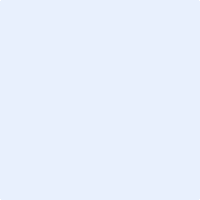 